Θέμα: «Εκδήλωση ενδιαφέροντος για πραγματοποίηση ημερήσιας εκδρομής»Παρακαλούμε να μας αποστείλετε την προσφορά σας για την ημερήσια εκπαιδευτική εκδρομή του Σχολείου μας που θα πραγματοποιηθεί την Πέμπτη 25 Απριλίου 2013 στην Κέρκυρα.Αναχώρηση από το Γυμνάσιο Μαργαριτίου 8:15 –Επιστροφή 21:00Μετακινήσεις λεωφορείου       1)Μετακίνηση Αναχώρησης :Μαργαρίτι –Ηγουμενίτσα –Κέρκυρα       2)Μετακινήσεις στην Κέρκυρα: Αχίλλειο, Μουσείο Θαλάσσης        3)Μετακίνηση Επιστροφής :Κέρκυρα -Ηγουμενίτσα- Μαζαρακιά ,Παλαιόκαστρο,Καταβόθρα,                Μαργαρίτι, Ελευθέρι , Μορφάτι                         ΠΑΡΑΤΗΡΗΣΕΙΣ:Αριθμός συμμετεχόντων:   	μαθητών  	46καθηγητών	3Μεταφορικό μέσο:		Ένα λεωφορείο.Απαιτείται υποχρεωτική Ασφάλιση αστικής επαγγελματικής  Ευθύνης Διοργανωτή σύμφωνα με την κείμενη νομοθεσία.Απαιτείται υπεύθυνη δήλωση ότι το λεωφορείο με το οποίο θα μετακινηθούν οι μαθητές διαθέτει σε ισχύ το ειδικό σήμα λειτουργίας του ΕΟΤ ,πληροί όλες τις προδιαγραφές και διαθέτει όλα τα απαραίτητα δικαιολογητικά καταλληλότητας. Για την  παραπάνω μετακίνηση ζητείται η τελική συνολική τιμή συμπεριλαμβανομένης της δαπάνης του λεωφορείου για το καράβι και του Φ.Π.ΑΠεριμένουμε τις προσφορές σας μέχρι και Πέμπτη 11-04-2013   και ώρα 13:00.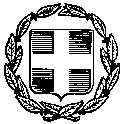 ΕΛΛΗΝΙΚΗ ΔΗΜΟΚΡΑΤΙΑΥΠΟΥΡΓΕΙΟ ΠΑΙΔΕΙΑΣ ΚΑΙ ΘΡΗΣΚΕΥΜΑΤΩΝ,ΠΟΛΙΤΙΣΜΟΥ ΚΑΙ ΑΘΛΗΤΙΣΜΟΥ ΕΛΛΗΝΙΚΗ ΔΗΜΟΚΡΑΤΙΑΥΠΟΥΡΓΕΙΟ ΠΑΙΔΕΙΑΣ ΚΑΙ ΘΡΗΣΚΕΥΜΑΤΩΝ,ΠΟΛΙΤΙΣΜΟΥ ΚΑΙ ΑΘΛΗΤΙΣΜΟΥ ΕΛΛΗΝΙΚΗ ΔΗΜΟΚΡΑΤΙΑΥΠΟΥΡΓΕΙΟ ΠΑΙΔΕΙΑΣ ΚΑΙ ΘΡΗΣΚΕΥΜΑΤΩΝ,ΠΟΛΙΤΙΣΜΟΥ ΚΑΙ ΑΘΛΗΤΙΣΜΟΥ Μαργαρίτι 08-04-2013Αρ. Πρωτ. 187Μαργαρίτι 08-04-2013Αρ. Πρωτ. 187ΠΕΡΙΦ/ΚΗ Δ/ΝΣΗ Π/ΘΜΙΑΣ & Δ/ΘΜΙΑΣ ΕΚΠ/ΣΗΣ ΗΠΕΙΡΟΥΠΕΡΙΦ/ΚΗ Δ/ΝΣΗ Π/ΘΜΙΑΣ & Δ/ΘΜΙΑΣ ΕΚΠ/ΣΗΣ ΗΠΕΙΡΟΥΠΕΡΙΦ/ΚΗ Δ/ΝΣΗ Π/ΘΜΙΑΣ & Δ/ΘΜΙΑΣ ΕΚΠ/ΣΗΣ ΗΠΕΙΡΟΥΔ/ΝΣΗ Δ/ΘΜΙΑΣ ΕΚΠ/ΣΗΣ Ν. ΘΕΣΠΡΩΤΙΑΣΔ/ΝΣΗ Δ/ΘΜΙΑΣ ΕΚΠ/ΣΗΣ Ν. ΘΕΣΠΡΩΤΙΑΣΔ/ΝΣΗ Δ/ΘΜΙΑΣ ΕΚΠ/ΣΗΣ Ν. ΘΕΣΠΡΩΤΙΑΣΓΥΜΝΑΣΙΟ ΜΑΡΓΑΡΙΤΙΟΥΓΥΜΝΑΣΙΟ ΜΑΡΓΑΡΙΤΙΟΥΓΥΜΝΑΣΙΟ ΜΑΡΓΑΡΙΤΙΟΥΤαχ.Δ/νση:ΜΑΡΓΑΡΙΤΙΠρος: Ταξιδιωτικά ΓραφείαΤαχ. Κώδικας :46030 Ταξιδιωτικά ΓραφείαE-mail :gymmarga@sch.gr Ταξιδιωτικά ΓραφείαΤηλ. - Fax:2665094323-FAX:2665094390 Ταξιδιωτικά ΓραφείαΠληροφορίες:Γκόγκος Ιωάννης  Ταξιδιωτικά ΓραφείαΟ ΔιευθυντήςΓκόγκος Ιωάννης 